Supervision Agreement for Faculty of Humanities  Department of Philosophy, Classics, History of Art and Ideas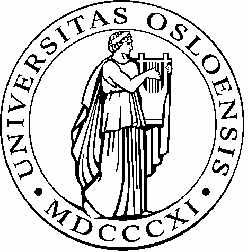 P.O. 1020, Blindern0315 OsloTel. No. 228 56911 Fax. No.  228 57551E-mail address: henvendelser@ifikk.uio.noWebsite: http://www.hf.uio.no/ifikk/Name: Study programme and study option:                 Course code for master thesis Supervisor/Chief Supervisor: Co-supervisor (if any): Percentage distribution of supervision between Chief Supervisor and Co-supervisor: Percentage distribution of supervision between Chief Supervisor and Co-supervisor: Percentage distribution of supervision between Chief Supervisor and Co-supervisor:              %                %Proposed thesis title (or working title of the thesis): Period of agreement: Intended date of thesis submission: Intended date of thesis submission: Intended date of thesis submission: Rights and obligations in the supervisory relationship The supervisor and the student should, at the outset of the supervisory relationship, discuss and agree on the format of supervision, the expected progress and the intended date of thesis submission. The supervisor and the student should observe the regulations and instructions governing the supervision of master theses.  In case a co-supervisor is considered necessary, approval should be sought and granted by the relevant department before the agreement is made.  Approval is granted only under exceptional circumstances. Please note that supervision of the master’s thesis is mandatoryStudent The student must be well-prepared when meeting the supervisor. The student must give sufficient notice to the supervisor if he/she is not able to attend a scheduled meeting. When there are serious problems in supervision, the student must immediately bring this to the attention of the department/administrative officer concerned.  In case the thesis cannot be completed within the period of the agreement, the student must apply for an extension of the supervision agreement.Supervisor The supervisor should be familiar with and follow the ethical guidelines for supervisors at the University of Oslo.  He/she should also ensure that students are aware of the guidelines. The supervisor should ensure that the first meeting with the student takes place shortly after having been assigned, in which the supervisor should discuss with and inform the student about how the supervision is to be organized. The supervisor should offer the student up to 18 hours of supervision for a 60-credit master thesis (up to 9 hours for a 30-credit master thesis), distributed evenly throughout the supervision period. The supervisor should be well prepared for the meetings with the student. The supervisor should discuss with the student as well as evaluate the plan, the methodology and execution of the proposed research.  He/she should assist the student in planning the research with a view to completing it within the normal period of study. The supervisor is expected to read and give detailed comments on the draft of the thesis chapters at least once, but the supervisor will exercise his/her own judgement in how far it is necessary to give detailed comments on revised chapters and the completed thesis. The supervisor may, if appropriate, carry out part of the supervision in small research seminars. The supervisor should, through the meetings with the student, monitor the progress of the student’s work and evaluate the progress in relation to the planned schedule. The supervisor should give sufficient notice to the student if he/she needs to re-schedule a meeting. Modification or Termination of Supervision Agreement Changes can be made to the supervision agreement (for example, changing the research topic) when both the student and the supervisor agree.  When the supervisor is to be absent for an extended period of time in the course of the supervisory relationship, the department concerned should, in consultation with the student, determine how the supervision can be organized during this period. In case the department considers that the student is not acting according to the supervision agreement, he/she should be notified in writing.  If the supervisory relationship is not deemed, by the student or the supervisor, to be working satisfactorily, for academic or other reasons, either side may request to be released from the supervisory relationship.  A new supervisor should then be arranged. The student may be considered as not acting according to the supervision agreement in cases when  the student does not submit his/her Master’s thesis in the semester agreed upon in the Supervision Agreement (i.e. the fourth semester of a Master’s programme on full time) provided an extra semester, reduced progress or leave of absence have not been granted in accordance with the regulations in force, see: http://www.uio.no/english/studies/admin/leave-and-part-time/hf/hf-master.html(b) the student has not contacted the supervisor for two semesters.  In such a case, the research can be taken up by other students.  
(c) the allotted hours of supervision have been used up, and the student has no approved plan for submission of thesis. The supervision agreement ends when the student  
(a) submits the master thesis 
(b) is considered as not acting according to the agreement and has been notified of it in writing, and has not received approval for a new plan for submission 
(c) forfeits or gives up the right to his/her place in the master programme concerned. Date Student Date Supervisor Date Course Leader/Head of Department 